Modified CIF Template For Voting System Manufacturers Note: This document was updated on 1-5-2016 to replace requirement section titles and numbering with VVSG 1.1 requirement section titles and numbering.Intended AudienceThis document provides a template for the modified version of ISO/IEC 25062:2006, the Common Industry Format (CIF) usability test report. This modified version of the CIF has been specifically tailored for voting manufacturers and is intended to be used by voting manufacturers’ usability test administrator(s) and data logger(s).  This template has been created to enable voting manufacturers to effectively communicate the results of usability testing.      In addition to this template, a set of guidelines on how to complete the modified CIF template has been created to assist usability test administrator(s) and data logger(s) in developing a usability report.  Intended Purpose of This DocumentThis template has been prepared to help voting manufacturers meet the Voluntary Voting System Guidelines (VVSG) 1.1 developed and maintained by the U.S. Election Assistance Commission (EAC).    These guidelines require that voting manufacturers conduct usability testing of the: Voter interface with voters representative of the general population (Volume 1 Section 3.3.10 a)Voter interface in the supported languages with voters fluent in the supported languages and not fluent in English (Volume 1 Section 3.2.7 a iv)Enhanced visual voter interface with voters with low vision (Section 3.3.10 b)Audio-tactile voter interface with voters who are blind (Section 3.3.3 a)Enhanced input and control voter interface with voters lacking fine motor control (Volume 1 Section 3.3.10 c) Setup, Operation and Shutdown with poll workers representative of  the general population (Volume 1 Section 3.2.8.1 b)In addition, VVSG 1.1 Volume 1 Section 3.3.10 also requires that the manufacturer shall submit a reports of their summative usability tests on the voting system in the Common Industry Format (CIF) as part of their Technical Data Package to the EAC for certification.  This document provides a modified version of the CIF to assist voting manufacturers in meeting this requirement.      Structure of This DocumentThis template includes sample content for each section of the modified CIF (and any related subsections). The content provided in this document is just a sample. NOTE:  This template is an example of the study conducted with voters from the general population (Volume 1 Section 3.3.10 a). It must be tailored to report the results of the studies for other participant groups. This template includes the following sections:     Executive SummaryIntroductionMethodResultsConclusionAppendicesIn addition to these sections, the modified CIF shall also include a title page. A sample title page has been included on the following page.  How to Use this DocumentThis document is based on ISO/IEC 25062:2006 Common Industry Format (CIF), a format used to report the results of summative usability testing. Before using this document, you must become familiar with this standard. ISO/IEC 25062:2006 can be purchased from:   http://www.iso.org/iso/iso_catalogue/catalogue_tc/catalogue_detail.htm?csnumber=43046.  It is important to note that the numbering format included in this template is identical to the numbering used in Guidelines on How to Complete the Modified CIF Template for Voting Manufacturers VVSG 1.1  document that provides guidelines and instructions for completing the modified CIF template for voting manufacturers.  When completing the modified CIF template, it is highly recommended that voting manufacturers, their usability test administrator(s) and their data logger(s) refer to the instructions and guidance in order to properly complete this template.  The data sample provided in this template is an example or placeholder of the types of content that may be useful in completing the modified CIF template. Gray background text (bounded in square brackets) needs to be replaced by the manufacturer’s supplied information. For detailed information about how to complete this template, please refer to the “Guidance on How to Complete the Modified CIF Template for Voting Manufacturers”.  Usability Test Report of [Name of product and version tested] with [XXXX Participants for Requirement XXXXXX]Report Based on ISO/IEC 25062:2006 Common Industry Format For Usability Test Reports[Full name of product and version tested]Date of Usability Test:  	[Date usability test was conducted]
Date of Report:  		[]Report Prepared By:  		[Supplier ]				[][][]				[]Report Prepared For: 		[]				[]				[]				[]				[]Table of Contents1.0 Executive Summary	52.0 Introduction	62.1 Full Product Description	62.2 Test Objectives	73.0 Method	73.1 Participants	73.2 Context of Use in the Test	103.2.1 Tasks	103.2.2 Test Location	103.2.3 Voting Environment	113.2.4 Test Administrator Tools	113.3 Experimental Design	123.3.1 Procedure	123.3.2 Participant General Instructions	133.3.3 Participant Task Instructions	133.4 Usability Metrics	133.4.1 Effectiveness	133.4.2 Efficiency	143.4.3 Satisfaction	144.0 Results	154.1 Data Analysis	154.2 Presentation of the Results	154.2.1 Performance Results	154.2.2 Satisfaction Results	165.0 Conclusion	16Appendix A:  Participant Demographics	17Appendix B:  Test Ballot Specification	18Appendix C:  Informed Consent	27Appendix D:  Instructions for Participants	28Appendix E:  Post-Test Satisfaction Questionnaire	31Appendix F:  Results	331.0 Executive SummaryA usability test of [name of product and its version] was conducted on [date] in [location] by [company].  The purpose of this test was to fulfill [the requirements] of the Voluntary Voting System Guidelines (VVSG).  During the usability test, [XX] voters from the general population used the [product] in a simulated election. The election consisted of [one] test ballot with [20] contests, including:Federal, state and local contests Partisan and nonpartisan contestsSingle member and multimember contestsRetention racesConstitutional amendmentsReferenda and ballot initiatives The test ballot developed by the National Institute of Standards and Technology (NIST), was used to simulate the tasks that users will be asked to perform during the usability tests conducted by the Voting System Test Laboratory.  This ballot includes [28] tasks that model typical ballots from around the country, including:   Voting for names at various locations within a list of namesVoting a partial slate in a multimember contestSkipping elements of a ballotWrite-in votesDuring the usability test, participants worked alone and were [not] provided assistance or help by the test administrators.  Following the conclusion of the testing, the results were analyzed to determine participants’ effectiveness, efficiency and satisfaction using the [product].  During the usability test, the testing team collected and analyzed the following types of data: [Number of ballots successfully submitted/completed][Percent of tasks completed without any errors][Count of assists provided] [Time to complete the voting session][Voters’ confidence that they had used the system correctly][Voters’ satisfaction with the system]Below is a high-level summary of the results: 2.0 Introduction2.1 Full Product DescriptionDuring the usability test, the [name of product and its version] was evaluated. [This version is the same version that will be provided to the Voting System Test Laboratory].  Designed to present ballots to voters throughout the U.S. and collect voter responses, the [product] consists of [description of product and how it is used].  The [product] is typically used in federal, state and local elections and is set up in designated voting locations. The usability testing attempted to simulate these environmental conditions and users’ real-world context of use.  The usability test specifically focused on [product features].   2.2 Test ObjectivesThe usability test objectives include:  [To assess the effectiveness of the [product] by measuring the abilities of users to successfully complete and submit a ballot.]  [To assess the efficiency of the product by measuring the average time to complete a voting session.] [To assess the user satisfaction of the system by measuring average voter confidence.]  3.0 Method3.1 ParticipantsA total of [XX] general voters, with a varying mix of backgrounds and demographic characteristics, were selected to participate in the usability test.  Participants were recruited by [insert description of how participants were recruited and whether or not participants were compensated for their time].  All participants were over the age of 18, eligible to vote in the U.S., and fluent in English.  The following tables show additional participant demographics.  Following is a graphical presentation of participant characteristics:  Please see Appendix [A] for a full spreadsheet of participant demographics.  3.2 Context of Use in the Test3.2.1 TasksDuring the usability test, participants were instructed to vote in a simulated election consisting of [one] test ballot with [20] contests, including:Federal, state and local contests Partisan and nonpartisan contestsSingle member and multimember contestsRetention racesConstitutional amendmentsReferenda and ballot initiatives [Our usability testing team chose to use the test ballot created by NIST, same ballot in order to simulate the tasks that users will be asked to perform during the usability tests conducted by the Voting System Test Laboratory].  Using this ballot, participants were asked to perform [28] tasks that were selected to model typical ballots from around the country, as well as to thoroughly test the voting system’s capabilities and usability, including:   [Voting for names at various locations within a list of namesVoting a partial slate in a multimember contestSkipping elements of a ballotWrite-in votes]Participants were instructed on how to vote and were asked to perform the tasks without assistance. A task was considered successful if the participant was able to cast a vote in a way that matched the instructions. Data was collected for each task, including [successful completions, time to complete each task, number of errors, number and type of assists provided, and voter confidence for each task].  Please see Appendix [B] for the test ballot.    3.2.2 Test LocationThe [product] is intended to be used at designated polling locations across the U.S., including schools, libraries, churches and other public facilities large enough to house multiple voting stations.  In order to simulate this environment, the test was conducted at [insert location and description of location].   3.2.3 Voting EnvironmentDuring an actual election, voters are expected to use the voting system provided at the polling location. Voters may have experience with a wide-range of systems or may only have experience with one type of system.  During the usability test, all participants were instructed to use [product and release or version] just as if this system was implemented at their local polling location.  3.2.3.1 Display DevicesThe [product] uses [insert description of the display including, but not limited to, screen size, resolution and color settings, etc. If print-based, include the media size and print resolution.]3.2.3.2 Audio DevicesThe [product] uses [insert description of audible cues if provided by the system.]3.2.3.3 Input DevicesDuring the test, participants used [insert description of any input devices, including but not limited to, assistive technology devices to accommodate voters with disabilities].  3.2.4 Test Administrator ToolsDuring the usability test, various tools were used to facilitate the test sessions, including:  [Informed Consent (See Appendix [C])][Instructions for Participants (See Appendix [D])][Post-test Satisfaction Questionnaire (See Appendix [E])]Participants’ votes were recorded by the system, similar to a real-world election. Test facilitators used a [stopwatch] to time voter sessions. 3.3 Experimental DesignDuring the usability test, participants interacted with only one voting system, the [product].  Each participant used the system in the same location and was provided with the same ballot and instructions.  The system was evaluated for effectiveness, efficiency and satisfaction. To evaluate these factors, the usability team collected data on: [Number of ballots successfully submitted/completed][Percent of tasks completed without any errors][Count of assists provided] [Time to complete the voting session][Voters’ confidence that they had used the system correctly][Voters’ satisfaction with the system]Additional information about the various measures and associated metrics can be found in the section on Usability Metrics.  3.3.1 ProcedureUpon arrival, participants were greeted and asked to complete a [Pre-Test Questionnaire (See Appendix [E])] to ensure that they qualified for the test. Participants who did not meet the qualifications were thanked for their time. Participants meeting the qualifications were asked to review and sign an [Informed Consent (See Appendix [C])], which described their rights during the study. Participants were than escorted to a voting system and given the following instructions: [“Please attempt to vote exactly as described on the following pages.  Once you start, we will not be able to help you. Please do the best you can.  If you are stuck and cannot continue, please inform the administrator.”] During the usability test, test facilitators observed users’ interactions [(from a distance)] and monitored each test session with a [stop watch]. Once the user finished the test, he/she was asked to complete a [Post-Test Questionnaire (See Appendix [E])].  At the conclusion of the test, participants were thanked for their time and compensated $[XX].  [Two] staff members participated in this test, a [usability test administrator] and a [data logger].  [One person greeted each participant as they arrived, administered the Pre-Test Questionnaire and gave the participant the voting instructions. A second person escorted participants to the voting system, timed the participant during the session, and then escorted the person back to the greeter, who gave users the Post-Test Questionnaire, compensated users for their time, and thanked each individual for their participation.]  3.3.2 Participant General InstructionsDuring the usability sessions, the participants were instructed that they should [work alone and that the test facilitator would not be able to assist or answer any questions during the study].  3.3.3 Participant Task Instructions Participants were also provided with written instructions on how to vote in the mock election.  These instructions were provided to users on three sheets of paper and are included in Appendix [D].  3.4 Usability MetricsThe usability test collected various metrics for effectiveness, efficiency and satisfaction. 3.4.1 EffectivenessTo measure the effectiveness of the [product], the testing team measured [voters’ completion rate, errors encountered and assists provided]. 3.4.1.1 Completion RateTo measure voters’ completion rate, the testing team analyzed the [number of ballots successfully submitted/completed].  3.4.1.2 ErrorsTo measure voters’ error rate, the testing team calculated the [percent of tasks completed without any errors].  3.4.1.3 AssistsTo measure voters’ abilities to successfully use the [product] without assistance, the testing team recorded the [type of assistance provided].  3.4.2 EfficiencyTo measure the efficiency of the [product], the testing team measured [voters’ average time to complete the testing session].   3.4.2.1 Time on TaskTo measure voters’ efficiency with the [product], the testing team analyzed the [time it took participants to complete the testing session].  3.4.3 SatisfactionTo measure voters’ satisfaction with the [product], the testing team measured [voters’ confidence that they had used the system correctly and voters’ satisfaction with the system].     3.4.3.1 Satisfaction RatingTo measure voters’ satisfaction with the [product], the testing team analyzed [average voter satisfaction and average voter confidence].  4.0 Results4.1 Data AnalysisTo analyze the data, each ballot was scored for [completeness, accuracy, errors, number of assists, and time to complete. Errors included missing votes, incorrect votes and unintended votes (votes in contests where the participants were instructed not to vote). For single member elections, retention races, constitutional amendments and ballot initiatives, only one error per task was counted. For multimember elections, the maximum number of errors was set to the number of candidates in the slate. Therefore, an incorrect vote in a multimember contest was counted as a single error (as opposed to being counted as two errors – one for failing to vote as intended and one for voting an unintended vote).]  In addition, the test team analyzed [voters’ satisfaction and confidence using various post-test questionnaires].  4.2 Presentation of the ResultsThis section shall detail the performance results for [effectiveness (completion rate, errors, assists), efficiency (time on task) and satisfaction (satisfaction and confidence rating)].  Specifically, this section will include:  [Number of ballots successfully submitted/completed][Percent of tasks completed without any errors][Count of assists provided] [Time to complete the voting session][Voters’ confidence that they had used the system correctly][Voters’ satisfaction with the system]4.2.1 Performance ResultsOf the [XX] participants included in the test, [XX] were able to successfully cast their ballot. Of the [28] tasks that could have been completed, [XX%] were successfully completed without errors.  During the testing, a total of [XX] errors were made by the participants, while [XX] ballots were cast with no errors.  [XX] assists were provided during the usability testing; of these assists, [XX] were technical or system recovery assistance, [XX] were instructional assistance, and [XX] were task assistance.  The average session time was [XX] seconds.  	More detailed results can be found in Appendix [F].  4.2.2 Satisfaction ResultsFollowing the completion of the usability tasks, voters completed a [10-question satisfaction questionnaire (See Appendix [E])]. Based on voters’ responses to these questions, a satisfaction rating, ranging from [0 to 100], was calculated. The average satisfaction rating of the [product] was [XX].	[In addition, voters gave the system a confidence rating of [XX].]  	More detailed results can be found in Appendix [F].  5.0 Conclusion[Based on the results of the testing, various usability issues were uncovered and a series of performance-based findings and recommendations were developed. The product development team is currently in the process of implementing the system improvements in order to resolve the usability issues uncovered and to help improve voters’ overall success and satisfaction using [product]. ] NOTE:  Voting Manufacturers are not required to include a copy of their usability findings (such as specific problems that occurred) and recommendations for improvement, nor it is required by the CIF.  Manufacturers, their test administrator(s) or data logger(s) may choose to include this information, at their discretion.Appendix A:  Participant Demographics Following is a full list of participant demographics:  [NOTE:  These demographics are just a sample set of demographics and are not meant to imply any requirements or guidelines.]Appendix B:  Test Ballot Specification [NOTE:  Voting Manufacturers are not required to use this ballot and may use any ballot, at their discretion.]Information applicable to whole ballotInformation applicable to every contestContest #0: Option #0.1: Blue Option #0.2: Yellow Option #0.3: Purple Option #0.4: Orange Option #0.5: Pink Option #0.6: Gold Option #0.7: Gray Option #0.8: Aqua Option #0.9: Brown Contest #1: Candidate #1.1: Joseph Barchi and Joseph Hallaren / Blue Candidate #1.2: Adam Cramer and Greg Vuocolo / Yellow Candidate #1.3: Daniel Court and Amy Blumhardt / Purple Candidate #1.4: Alvin Boone and James Lian / Orange Candidate #1.5: Austin Hildebrand-MacDougall and James Garritty / Pink Candidate #1.6: Martin Patterson and Clay Lariviere / Gold Candidate #1.7: Elizabeth Harp and Antoine Jefferson / Gray Candidate #1.8: Charles Layne and Andrew Kowalski / Aqua Candidate #1.9: Marzena Pazgier and Welton Phelps / BrownContest #2: Candidate #2.1: Dennis Weiford / Blue Candidate #2.2: Lloyd Garriss / Yellow Candidate #2.3: Sylvia Wentworth-Farthington / Purple Candidate #2.4: John Hewetson / Orange Candidate #2.5: Victor Martinez / Pink Candidate #2.6: Heather Portier / Gold Candidate #2.7: David Platt / Gray Contest #3: Candidate #3.1: Brad Plunkard / Blue Candidate #3.2: Bruce Reeder / Yellow Candidate #3.3: Brad Schott / Purple Candidate #3.4: Glen Tawney / Orange Candidate #3.5: Carroll Forrest / Pink Contest #4: Contest #5: Candidate #5.1: Chris Norberg / Blue Candidate #5.2: Anthony Parks / Yellow Candidate #5.3: Luis Garcia / Purple Candidate #5.4: Charles Qualey / Orange Candidate #5.5: George Hovis / Pink Candidate #5.6: Burt Zirkle / Gold Candidate #5.7: Brenda Davis / Gray Candidate #5.8: Edward Freeman / Aqua Candidate #5.9: Paul Swan / BrownContest #6: Candidate #6.1: Laila Shamsi / YellowContest #7: Candidate #7.1: Edward Shiplett / Blue Candidate #7.2: Marty Talarico / Yellow Contest #8: Candidate #8.1: Andrea Solis / Blue Candidate #8.2: Amos Keller / Yellow Contest #9: Candidate #9.1: Camille Argent / Blue Candidate #9.2: Chloe Witherspoon / Blue Candidate #9.3: Clayton Bainbridge / Blue Candidate #9.4: Amanda Marracini / Yellow Candidate #9.5: Charlene Hennessey / Yellow Candidate #9.6: Eric Savoy / Yellow Candidate #9.7: Sheila Moskowitz / Purple Candidate #9.8: Mary Tawa / Purple Candidate #9.9: Damian Rangel / Purple Candidate #9.10: Valarie Altman / Orange Candidate #9.11: Helen Moore / Orange Candidate #9.12: John White / Orange Candidate #9.13: Joe Lee / Pink Candidate #9.14: Joe Barry / PinkCandidate #9.15 Martin Schreiner / Gray Contest #10: Candidate #10.1: Michael Marchesani Contest #11: Candidate #11.1: Orville White / Blue Candidate #11.2: Gregory Seldon / Yellow Contest #12: Candidate #12.1: Harvey Eagle / Blue Candidate #12.2: Randall Rupp / Blue Candidate #12.3: Carroll Shry / BlueCandidate #12.4: Beverly Barker / Yellow Candidate #12.5: Donald Davis / Yellow Candidate #12.6: Hugh Smith / Yellow Candidate #12.7: Reid Feister / Yellow Retention Question #1: Retention Question #2: Referendum #1: Referendum #2: Referendum #3: Referendum #4: Referendum #5Referendum #6: End of logical specification for Test Ballot Specification. Appendix C:  Informed Consent[NOTE:  Voting Manufacturers are not required to use the following Informed Consent form and may use a combination of forms, including informed consent and non-disclosure forms, etc.]RESEARCH DESCRIPTION:  The [name of company] is conducting a study to determine how easy it is for voters to use voting systems. Usability will be measured by determining the time it takes a voter to vote, the number of errors when the vote is cast, and voter satisfaction.  You will receive written instructions on how you as a voter “want to vote”. You will be asked to vote as the paper instructs on a specific voting system.  In addition to collecting your votes, there may be a camera focused on the system and your hands, but your face will not be photographed. After you cast your ballot, you will be asked for your opinion about the voting system and your voting experience. You will also be asked for demographic data to include age, gender, education level, and other experiences related to voting. This process should take you no more than 30 minutes.  CONFIDENTIALITY:  All the data collected will be anonymous. The data will be used by [name of company] to evaluate the usability of the [product]. The data will not be associated with any particular individual. All of the time and error data, demographic data, and voter experience and satisfaction data will be anonymous. All of the data will only be identified and linked together by a number, and will not be linked back to an individual in any way. You are free to withdraw from the study at any time during the experiment. In total, we expect to have approximately [XX] subjects complete the experiment.There are no risks involved in participating in this study, nor are there any immediate benefits. The long term benefits of this study should be improved voting systems. CONTACT INFORMATION:  For questions regarding this study, please contact [Contact name, phone number and email address].  "I have read the above description of this research project. I have also spoken to the usability test facilitator who answered any questions I had about this project. I acknowledge that I have received a personal copy of this form. I agree to participate in this research and I understand that I may withdraw at any time.” Signature: _________________________________     Date:        _______________Usability Researcher: _________________________________________Signature of Usability Researcher: _______________________________Date:        ____________________________________Witness:  _____________________________________Witness Signature: ____________________________________   Date: _________Appendix D:  Instructions for Participants[NOTE:  Voting Manufacturers are not required to use these instructions and may use any instructions, at their discretion.]Instructions for ParticipantsIn our mock election, we will be using fake names for candidates and colors for political party names.  For example, you might see this:Joe Jones/Yellow PartyAny similarity between names of candidates and real people or colors and real parties is purely coincidental.Please attempt to vote exactly as described on the following pagesOnce you start, we will not be able to help you.Please do the best you can.  If you are stuck and cannot continue, inform the administrator.Thank you.For President and Vice President of the United States, vote for
Adam Cramer and Greg Vuocolo For Senator, vote for
David PlattFor Congress, vote for
Brad Schott For Governor, vote for
Cathy Steele Do not cast a vote for
Lieutenant Governor For Registrar of Deeds, write in a vote for
Christopher Christopher For State Senator, vote for
Edward Shiplett For State Assemblyman, vote for
Amos Keller For County Commissioners, vote for the following candidates:
Camille Argent
Mary Tawa 
Joe Barryand enter write in votes for:
Dorothy Johns 
Charles BlankFor Court of Appeals Judge, vote for
Michael Marchesani For Water Commissioner, vote for
Orville White Gregory Seldon For City Council, vote for the following candidates:
Randall Rupp
Carroll Shry
Donald DavisFor Chief Justice of the Supreme Court
Vote to keep Robert Demergue in officeFor the question of retaining Justice of the Supreme Court Elmer Hull
Do not voteFor Proposed Constitutional Amendment C
Vote for this amendmentFor Proposed Constitutional Amendment D
Vote for this amendmentFor Proposed Constitutional Amendment H
Vote against this amendmentFor Proposed Constitutional Amendment K
Vote against this amendmentFor Ballot Measure 101: Open Primaries
Do not vote For Ballot Measure 106: Limits on Private Enforcement of Unfair Business Competition Laws
Vote for the measureCast your ballotAppendix E:  Post Test Satisfaction Questionnaire[NOTE:  Voting Manufacturers are not required to use this post-test satisfaction questionnaire and may use set of questions, at their discretion.]Please complete the following questionnaire1. To the best of my ability, I followed the instructions telling me how to vote Yes No2. I am confident I was able to vote this ballot exactly as instructed Agree Disagree Don’t Know3. 4. How many years of voting experience do you have? None  Less than 2 years 2-5 years 5-10 years 10-20 years More than 20 years5. What number of elections did you vote in the past 2 years?	 0	 1-2	 3-5 6 or more6. Different areas in the US have used various types of voting systems over the years. Which, if any, of the following types of machines have you used? I have never used any voting system  Mechanical lever –where the voter sets switches and pulls big lever Punch card–where the voter uses a device that punches holes in a voting card  Touch screen/DRE–an electronic voting system where the voter touches a screen to record a vote Optical scan –a paper where the voter fills in a circle or oval to indicate a vote and which is checked by machine Paper and pencil –a paper where marks are made that are then checked by a human  Other, please describe      7. Besides governmental elections, have you ever used any of these voting machines in other types of elections? Yes  No If yes, describe the types of elections in which you voted using a voting machine.____________________________________________________________________________________________________________________________________________________________________________8. Which of the following items do you regularly use?   ATM machine Computer Device to record from your TV (DVD recorder, VHS recorder, other) Digital Camera Cell phone Self checkout at grocery or other storesAppendix F:  Results[Insert detailed results from spreadsheet] MeasureDescriptionUsabilityTest ResultsSuccessful completionAverage success rate of the [28] tasks performed by voters from the general population.    [XX%]Number of ballots cast without any errorsCount of the number of voters who were able to submit their ballot without any errors.  [X] of [XX] ballotsCount of assists providedCount of the number of assists provided to voters during the usability test.   [X] Number of AssistsAverage Session TimeMean time taken per test participant to complete the process of activating, filing out and casting the ballot. [X] MinutesAverage Voter ConfidenceMean confidence level expressed by voters that they believed they voted correctly and the system successfully recorded their votes.[X] Confidence LevelAverage Voter SatisfactionMean satisfaction level expressed by voters in response to a [10-question post-test satisfaction questionnaire]. [X] Satisfaction LevelGenderAgeEducationRace:  Geographic Distribution:  Years of Voting Experience:  Number of Local, State or Federal Elections Voted in Last 2 Years:  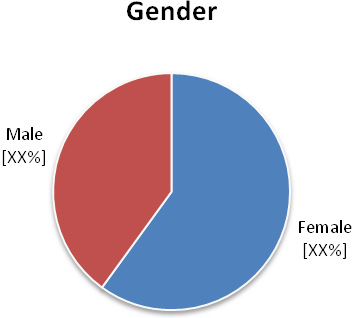 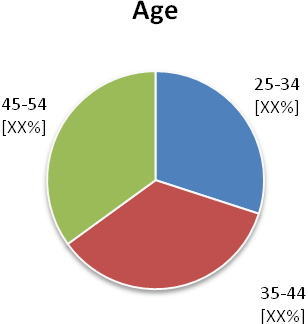 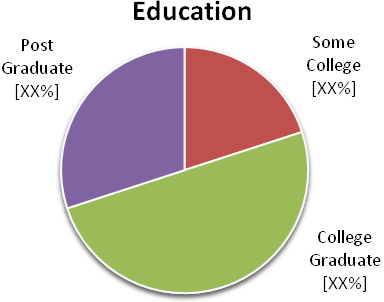 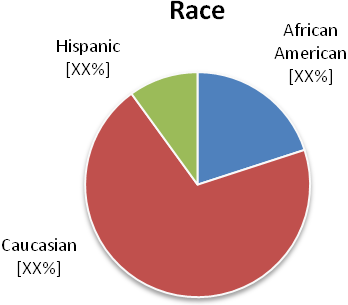 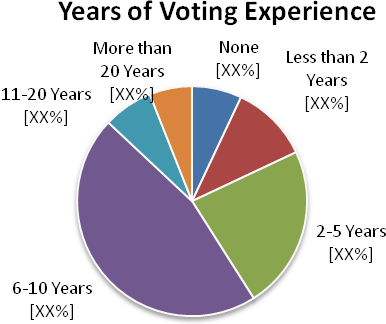 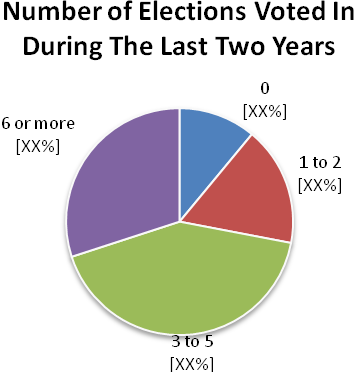 MeasureDescriptionBallots successfully submitted/completedPercentage of test participants who were able to complete the process of voting and cast their ballots so that their ballot choices were recorded by the system. Failure to cast a ballot might involve problems such as a voter simply “giving up” during the voting session because of an inability to operate the system, or a mistaken belief that the casting has been successful.  MeasureDescriptionTasks completed without any errorsPercentage of tasks that were completed without any errors.  An error might involve a voter selecting the wrong candidate or failing to successfully add a write-in candidate, where instructed to do so.    MeasureDescriptionCount of assists providedCount of the number of times assistance was given to participants. Each assist was also categorized into one of three categories: Technical assistance to help voters recover from a system error or bugInstructional assistance to provide clarification on the test or task instructionsTask assistance to help voters a complete a task Tasks that were completed with the assistance of the test facilitator were recorded as a failure.   MeasureDescriptionAverage session timeMean time taken per test participant to complete the process of activating, filing out and casting the ballot. MeasureDescriptionAverage voter satisfactionMean satisfaction level expressed by voters in response to a [10-question post-test satisfaction questionnaire]. Average voter confidenceMean confidence level expressed by voters that they believed they voted correctly and the system successfully recorded their votes.DemographicsDemographicsDemographicsDemographicsDemographicsDemographicsDemographicsDemographicsDemographicsDemographicsDemographicsDemographicsParticipantGenderRaceEducationAgeYears VotingNumber Elections VotedTypes of Voting MachinesTypes of Voting MachinesVote in Non-gov't ElectionsVote in Non-gov't ElectionsVote in Non-gov't Elections1FemaleAfrican AmericanSome College25-34None0NeverNeverNoNoNo2FemaleCaucasianCollege Graduate25-342-5 years1 to 2MechanicalMechanicalNoNoNo3MaleCaucasianCollege Graduate45-546-10 years3 to 5TouchTouchYesYesYes4FemaleHispanicPost Graduate45-546-10 years6 or moreTouchTouchYesYesYes5FemaleCaucasianHigh School25-342-5 years1 to 2Optical ScanOptical ScanNoNoNo6MaleHispanicSome College45-5411-20 years6 or moreOptical ScanOptical ScanYesYesYes7MaleCaucasianPost Graduate55+6-10 years6 or moreTouchTouchNoNoNo8MaleAfrican AmericanCollege Graduate45-546-10 years6 or moreOptical ScanOptical ScanYesYesYesDate and Time 2004-nov-02, 7:00 AM to 8:00 PM State Maryland County Madison Party Line Voting Method Enabled for partisan contests Full-term or partial-term election Full-term Voting Method Simple vote for N candidate(s) - (i.e. no ranked voting) Title of Contest Straight Party Vote Partisanship Partisan Minimum Votes Allowed 0 Maximum Votes Allowed 1 Maximum Write-in Votes Allowed 0 Title of Office President and Vice-President of the United States District of Office United States Partisanship Partisan Minimum Votes Allowed 0 Maximum Votes Allowed 1 Maximum Write-in Votes Allowed 0 Title of Office US Senate District of Office Statewide Partisanship Partisan Minimum Votes Allowed 0 Maximum Votes Allowed 1 Maximum Write-in Votes Allowed 1 Title of Office US Representative District of Office 6th Congressional District Partisanship Partisan Minimum Votes Allowed 0 Maximum Votes Allowed 1 Maximum Write-in Votes Allowed 1 Title of Office Governor District of Office Statewide Partisanship Partisan Minimum Votes Allowed 0 Maximum Votes Allowed 1 Maximum Write-in Votes Allowed 1 Candidate #4.1: Charlene Franz / Blue Candidate #4.2: Gerard Harris / Yellow Candidate #4.3: Linda Bargmann / Purple Candidate #4.4: Barbara Adcock / Orange Candidate #4.5: Carrie Steel-Loy / Pink Candidate #4.6: Frederick Sharp / Gold Candidate #4.7: Alex Wallace /GrayCandidate #4.8: Barbara Williams / Aqua Candidate #4.9: Althea Sharp / BrownCandidate #4.10: Douglas Alpern / IndependentCandidate #4.11: Ann Windbeck / Independent Candidate #4.12: Mike Greher / Independent Candidate #4.13: Patricia Alexander / Independent Candidate #4.14: Kenneth Mitchell / Independent Candidate #4.15: Stan Lee / IndependentCandidate #4.16: Henry Ash / Independent Candidate #4.17: Karen Kennedy / Independent Candidate #4.18: Van Jackson / Independent Candidate #4.19: Debbie Brown / Independent Candidate #4.20: Joseph Teller / Independent Candidate #4.21: Greg Ward / IndependentCandidate #4.22: Lou Murphy / Independent Candidate #4.23: Jane Newman / Independent Candidate #4.24: Jack Callanann / Independent Candidate #4.25: Esther York / IndependentCandidate #4.26: Glen Chandler / Independent Candidate #4.27: Marcia Colgate / Independent Candidate #4.28: Leslie Porter / IndependentCandidate #4.29: Molly Dalton / Independent Candidate #4.30: David Davis / Independent Candidate #4.31: May Peterson / Independent Candidate #4.32: Patricia Dawkins / Independent Candidate #4.33: Suzanne Adams / Independent Candidate #4.34: Mary Miller / Independent Candidate #4.35: Rosalind Leigh / Independent Candidate #4.36: Elaine Henry / Independent Candidate #4.37: Gail Moses / Independent Candidate #4.38: Daniel Jones / Independent Candidate #4.39: Don Maybee / Independent Candidate #4.40: Lillian Cohen / Independent Candidate #4.41: Richard Mitchell / Independent Candidate #4.42: Pat York  / Independent Candidate #4.43: Linda Rappaport / Independent Candidate #4.44: Mike Porter / Independent Candidate #4.45: Margaret Sharp / Independent Candidate #4.46: Cathy Steele / Independent Candidate #4.47: Lawrence Smith / Independent Candidate #4.48: Bill Kendrick / Independent Candidate #4.49: Fred Stein / Independent Candidate #4.50: Jerry Cole / IndependentTitle of Office Lieutenant-Governor District of Office Statewide Partisanship Partisan Minimum Votes Allowed 0 Maximum Votes Allowed 1 Maximum Write-in Votes Allowed 1 Title of Office Registrar of Deeds District of Office Countywide Partisanship Partisan Minimum Votes Allowed 0 Maximum Votes Allowed 1 Maximum Write-in Votes Allowed 1 Title of Office State Senator District of Office 31st District Partisanship Partisan Minimum Votes Allowed 0 Maximum Votes Allowed 1 Maximum Write-in Votes Allowed 1 Title of Office State Assemblyman District of Office 54th District Partisanship Partisan Minimum Votes Allowed 0 Maximum Votes Allowed 1 Maximum Write-in Votes Allowed 1 Title of Office County Commissioners District of Office Countywide Partisanship Partisan Minimum Votes Allowed 0 Maximum Votes Allowed 5 Maximum Write-in Votes Allowed 5 Title of Office Court of Appeals Judge District of Office Statewide, 4th seat Partisanship Non-partisan Minimum Votes Allowed 0 Maximum Votes Allowed 1 Maximum Write-in Votes Allowed 1 Title of Office Water Commissioners District of Office City of Springfield Partisanship Partisan Minimum Votes Allowed 0 Maximum Votes Allowed 2 Maximum Write-in Votes Allowed 2 Title of Office City Council District of Office City of Springfield Partisanship Partisan Minimum Votes Allowed 0 Maximum Votes Allowed 4 Maximum Write-in Votes Allowed 4 Wording of Question Retain Robert Demergue as Chief Justice of the Supreme Court? Wording of Question Retain Elmer Hull as Associate Justice of the Supreme Court? Title of proposition PROPOSED CONSTITUTIONAL AMENDMENT C Wording of proposition Shall there be amendments to the State constitution intended to have the collective effect of ensuring the separation of governmental power among the three branches of state government: the legislative branch, the executive branch and the judicial branch? a. Article III, Section 6 of the Constitution shall be amended to read as follows: Section 6. Holding of offices under other governments. - Senators and representatives not to hold other appointed offices under state government. --No person holding any office under the government of the United States, or of any other state or country, shall act as a general officer or as a member of the general assembly, unless at the time of taking such engagement that person shall have resigned the office under such government; and if any general officer, senator, representative, or judge shall, after election and engagement, accept any appointment under any other government, the office under this shall be immediately vacated; but this restriction shall not apply to any person appointed to take deposition or acknowledgement of deeds, or other legal instruments, by the authority of any other state or country. No senator or representative shall, during the time for which he or she was elected, be appointed to any state office, board, commission or other state or quasi-public entity exercising executive power under the laws of this state, and no person holding any executive office or serving as a member of any board, commission or other state or quasi-public entity exercising executive power under the laws of this state shall be a member of the senate or the house of representatives during his or her continuance in such office. b. Article V of the Constitution shall be amended to read as follows: The powers of the government shall be distributed into three (3) separate and distinct departments: the legislative, the executive and the judicial. c. Article VI, Section 10 of the Constitution shall be deleted in its entirety. d. Article IX, Section 5 of the Constitution shall be amended to read as follows: Section 5. Powers of appointment.- The governor shall, by and with the advice and consent of the senate, appoint all officers of the state whose appointment is not herein otherwise provided for and all members of any board, commission or other state or quasi-public entity which exercises executive power under the laws of this state; but the general assembly may by law vest the appointment of such inferior officers, as they deem proper, in the governor, or within their respective departments in the other general officers, the judiciary or in the heads of departments.Title of proposition PROPOSED CONSTITUTIONAL AMENDMENT D Wording of proposition Shall there be an amendment to the State constitution concerning recovery of damages relating to construction of real property improvements, and, in connection therewith, prohibiting laws that limit or impair a property owner's right to recover damages caused by a failure to construct an improvement in a good and workmanlike manner; defining "good and workmanlike manner" to include construction that is suitable for its intended purposes; and permitting exceptions for laws that limit punitive damages, afford governmental immunity, or impose time limits of specified minimum lengths on filing lawsuits? Title of proposition PROPOSED CONSTITUTIONAL AMENDMENT H Wording of proposition Shall there be an amendment to the State constitution allowing the State legislature to enact laws limiting the amount of damages for noneconomic loss that could be awarded for injury or death caused by a health care provider? "Noneconomic loss" generally includes, but is not limited to, losses such as pain and suffering, inconvenience, mental anguish, loss of capacity for enjoyment of life, loss of consortium, and other losses the claimant is entitled to recover as damages under general law. This amendment will not in any way affect the recovery of damages for ecomonic loss under State law. "Economic loss" generally includes, but is not limited to, monetary losses such as past and future medical expenses, loss of past and future earnings, loss of use of property, costs of repair or replacement, the economic value of domestic services, loss of employment or business opportunities. This amendment will not in any way affect the recovery of any additional damages known under State law as exemplary or punitive damages, which are damages allowed by law to punish a defendant and to deter persons from engaging in similar conduct in the future. Title of proposition PROPOSED CONSTITUTIONAL AMENDMENT K Wording of proposition Shall there be an amendment to the State constitution authorizing Madison and Fromwit Counties to hold referenda on whether to authorize slot machines in existing, licensed parimutuel facilities (thoroughbred and harness racing, greyhound racing, and jai alai) that have conducted live racing or games in that county during each of the last two calendar years before effective date of this amendment? The Legislature may tax slot machine revenues, and any such taxes shall supplement public education funding statewide. Requires implementing legislation. This amendment alone has no fiscal impact on government. If slot machines are authorized in Madison or Fromwit counties, governmental costs associated with additional gambling will increase by an unknown amount and local sales tax-related revenues will be reduced by $5 million to $8 million annually. If the Legislature also chooses to tax slot machine revenues, state tax revenues from Madison and Fromwit counties combined would range from $200 million to $500 million annually. Title of proposition BALLOT MEASURE 101: Open Primaries Wording of proposition Requires primary elections where voters may vote for any state or federal candidate regardless of party registration of voter or candidate. The two primary-election candidates receiving most votes for an office, whether they are candidates with no party or members of same or different party, would be listed on general election ballot. Exempts presidential nominations. Fiscal Impact: No significant net fiscal effect on state and local governments. Title of proposition BALLOT MEASURE 106: Limits on Private Enforcement of Unfair Business Competition Laws Wording of proposition Allows individual or class action "unfair business" lawsuits only if actual loss suffered; only government officials may enforce these laws on public's behalf. Fiscal Impact: Unknown state fiscal impact depending on whether the measure increases or decreases court workload and the extent to which diverted funds are replaced. Unknown potential costs to local governments, depending on the extent to which diverted funds are replaced. StronglyDisagreeDisagreeNeutralAgreeStrongly Agree12345I found that voting on this machine was unnecessarily difficultI felt confident that I used  this voting machine correctlyI think that I would need support to be able to use this voting machineI think that most people would learn to use this voting machine very quicklyI thought this voting machine was easy to useI found using this voting machine very awkward